2021 Annual Implementation Planfor improving student outcomes Baxter Primary School (3023)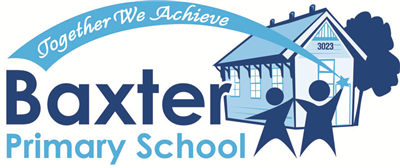 Self-evaluation Summary - 2021Baxter Primary School (3023)SSP Goals Targets and KIS Select Annual Goals and KISDefine Actions, Outcomes and ActivitiesEquity Funding Planner Equity Spending TotalsActivities and MilestonesAdditional Equity spendProfessional Learning and Development PlanFISO Improvement Model DimensionsThe 6 High-impact Improvement Initiatives are highlighted below in red.FISO Improvement Model DimensionsThe 6 High-impact Improvement Initiatives are highlighted below in red.Self-evaluation LevelEvidence and AnalysisExcellence in teaching and learningBuilding practice excellenceEmerging moving towards EvolvingExcellence in teaching and learningCurriculum planning and assessmentEvolvingExcellence in teaching and learningEvidence-based high-impact teaching strategiesEmergingExcellence in teaching and learningEvaluating impact on learningEmerging moving towards EvolvingProfessional leadershipBuilding leadership teamsEvolvingProfessional leadershipInstructional and shared leadershipEvolvingProfessional leadershipStrategic resource managementEvolvingProfessional leadershipVision, values and cultureEvolvingPositive climate for learningEmpowering students and building school prideEvolvingPositive climate for learningSetting expectations and promoting inclusionEvolvingPositive climate for learningHealth and wellbeingEvolvingPositive climate for learningIntellectual engagement and self-awarenessEvolvingCommunity engagement in learningBuilding communitiesEmergingCommunity engagement in learningGlobal citizenshipEmergingCommunity engagement in learningNetworks with schools, services and agenciesEvolvingCommunity engagement in learningParents and carers as partnersEmerging moving towards EvolvingEnter your reflective commentsOur focus over the course of the Strategic Plan is to improve excellence in teaching through the development of collaborative teams, building teacher knowledge and student engagement. 
This will be the 4th year of our Strategic Plan and we anticipate that 2021 will be a review year, although this may be pushed back.
Our energy and focus will be to continue building our PLC with a focus on developing 2 collaborative teams to build teacher knowledge, improve pedagogy and consistency across the school. Developing an Instructional model will form a large part of our work.
From a structural perspective, due to our inability to conduct school tours, we didn't grow another class as we had predicted, therefore we will be running a Foundation/One class in 2021. The Junior and Senior Teams will be swapping buildings however the teaching staff in each area will consolidate.
Students in the lower year of each multi age class will stay with their current teacher and ES staff will be shuffled around the school to meet the needs of students funded under PSD.Considerations for 2021Initial planning for 2021 is as follows:
Continuing with 8 classes
Foundation, F/1, 1/2 x 2, 3/4 x 2, 5/6 x 2
Teachers consolidating in their areas
2 x PLC Teams (Senior and Junior) Swapping buildings
Review year (Term 4)Documents that support this planGoal 12021 Priorities Goal Target 1.1Support for the 2021 PrioritiesKey Improvement Strategy 1.aCurriculum planning and assessment Learning, catch-up and extension priorityKey Improvement Strategy 1.bHealth and wellbeing Happy, active and healthy kids priority Key Improvement Strategy 1.cBuilding communities Connected schools priority Goal 2To improve student achievement and growth in Literacy & NumeracyTarget 2.1Key Improvement Strategy 2.aBuilding practice excellence Develop a whole school instructional model for teaching and learning to build collaborative practices for Professional Learning Communities.Key Improvement Strategy 2.bBuilding practice excellence Using the PLC Model, build the capacity of teachers to work collaboratively to plan, implement and assess programs to improve student outcomes in Literacy and Numeracy.Four Year Strategic GoalsIs this selected for focus this year?Four Year Strategic Targets12 month targetThe 12 month target is an incremental step towards meeting the 4-year target, using the same data set.2021 Priorities Goal YesSupport for the 2021 PrioritiesKIS 1 - In 2021, students selected for intervention will achieve 18 months growth over 1 year in Reading. 

KIS 2 - In 2021, Year 6 students AToSS 'Resilience' percentile will increase to 75% or greater.

KIS 3 - In 2021, the POS the percentile for 'Student connectedness' and 'Positive transitions' will increase to 60% or greater.To improve student achievement and growth in Literacy & NumeracyYesKIS 1 - In 2021, 90% of all students will achieve 12 months growth in Reading based on Teacher Assessed Judgements.

KIS 2 - In 2021 the responses in the SoS for 'Efficacy', 'Academic Emphasis' and 'Collaboration' will improve.Goal 12021 Priorities Goal 2021 Priorities Goal 12 Month Target 1.1KIS 1 - In 2021, students selected for intervention will achieve 18 months growth over 1 year in Reading. 

KIS 2 - In 2021, Year 6 students AToSS 'Resilience' percentile will increase to 75% or greater.

KIS 3 - In 2021, the POS the percentile for 'Student connectedness' and 'Positive transitions' will increase to 60% or greater.KIS 1 - In 2021, students selected for intervention will achieve 18 months growth over 1 year in Reading. 

KIS 2 - In 2021, Year 6 students AToSS 'Resilience' percentile will increase to 75% or greater.

KIS 3 - In 2021, the POS the percentile for 'Student connectedness' and 'Positive transitions' will increase to 60% or greater.Key Improvement StrategiesKey Improvement StrategiesIs this KIS selected for focus this year?KIS 1Curriculum planning and assessmentLearning, catch-up and extension priorityYesKIS 2Health and wellbeingHappy, active and healthy kids priority YesKIS 3Building communitiesConnected schools priority YesExplain why the school has selected this KIS as a focus for this year. Please make reference to the self-evaluation, relevant school data, the progress against School Strategic Plan (SSP) goals, targets, and the diagnosis of issues requiring particular attention.Please leave this field empty. Schools are not required to provide a rationale as this is in line with system priorities for 2021.Please leave this field empty. Schools are not required to provide a rationale as this is in line with system priorities for 2021.Goal 2To improve student achievement and growth in Literacy & NumeracyTo improve student achievement and growth in Literacy & Numeracy12 Month Target 2.1KIS 1 - In 2021, 90% of all students will achieve 12 months growth in Reading based on Teacher Assessed Judgements.

KIS 2 - In 2021 the responses in the SoS for 'Efficacy', 'Academic Emphasis' and 'Collaboration' will improve.KIS 1 - In 2021, 90% of all students will achieve 12 months growth in Reading based on Teacher Assessed Judgements.

KIS 2 - In 2021 the responses in the SoS for 'Efficacy', 'Academic Emphasis' and 'Collaboration' will improve.Key Improvement StrategiesKey Improvement StrategiesIs this KIS selected for focus this year?KIS 1Building practice excellenceDevelop a whole school instructional model for teaching and learning to build collaborative practices for Professional Learning Communities.YesKIS 2Building practice excellenceUsing the PLC Model, build the capacity of teachers to work collaboratively to plan, implement and assess programs to improve student outcomes in Literacy and Numeracy.YesExplain why the school has selected this KIS as a focus for this year. Please make reference to the self-evaluation, relevant school data, the progress against School Strategic Plan (SSP) goals, targets, and the diagnosis of issues requiring particular attention.Both these KIS were earmarked for 2020 however the ability to achieve these was diminished due to the introduction of remote and flexible learning. These KIS link heavily to the Strategic Plan and 2021 is a year of review with a new 4 year plan to be developed.

The Leadership Team completed training on the PLC approach in 2019 and look forward to implementing the knowledge gained.Both these KIS were earmarked for 2020 however the ability to achieve these was diminished due to the introduction of remote and flexible learning. These KIS link heavily to the Strategic Plan and 2021 is a year of review with a new 4 year plan to be developed.

The Leadership Team completed training on the PLC approach in 2019 and look forward to implementing the knowledge gained.Goal 12021 Priorities Goal 2021 Priorities Goal 2021 Priorities Goal 2021 Priorities Goal 2021 Priorities Goal 12 Month Target 1.1KIS 1 - In 2021, students selected for intervention will achieve 18 months growth over 1 year in Reading. 

KIS 2 - In 2021, Year 6 students AToSS 'Resilience' percentile will increase to 75% or greater.

KIS 3 - In 2021, the POS the percentile for 'Student connectedness' and 'Positive transitions' will increase to 60% or greater.KIS 1 - In 2021, students selected for intervention will achieve 18 months growth over 1 year in Reading. 

KIS 2 - In 2021, Year 6 students AToSS 'Resilience' percentile will increase to 75% or greater.

KIS 3 - In 2021, the POS the percentile for 'Student connectedness' and 'Positive transitions' will increase to 60% or greater.KIS 1 - In 2021, students selected for intervention will achieve 18 months growth over 1 year in Reading. 

KIS 2 - In 2021, Year 6 students AToSS 'Resilience' percentile will increase to 75% or greater.

KIS 3 - In 2021, the POS the percentile for 'Student connectedness' and 'Positive transitions' will increase to 60% or greater.KIS 1 - In 2021, students selected for intervention will achieve 18 months growth over 1 year in Reading. 

KIS 2 - In 2021, Year 6 students AToSS 'Resilience' percentile will increase to 75% or greater.

KIS 3 - In 2021, the POS the percentile for 'Student connectedness' and 'Positive transitions' will increase to 60% or greater.KIS 1 - In 2021, students selected for intervention will achieve 18 months growth over 1 year in Reading. 

KIS 2 - In 2021, Year 6 students AToSS 'Resilience' percentile will increase to 75% or greater.

KIS 3 - In 2021, the POS the percentile for 'Student connectedness' and 'Positive transitions' will increase to 60% or greater.KIS 1Curriculum planning and assessmentLearning, catch-up and extension priorityLearning, catch-up and extension priorityLearning, catch-up and extension priorityLearning, catch-up and extension priorityLearning, catch-up and extension priorityActionsWhole school level
Develop the data literacy of teachers to inform understanding of student needs and progress to ensure effective differentiation for student learning

Classroom level
Prioritise curriculum ‘essentials’ in Literacy and Numeracy and ensure these are taught to support students’ learning
Whole school level
Develop the data literacy of teachers to inform understanding of student needs and progress to ensure effective differentiation for student learning

Classroom level
Prioritise curriculum ‘essentials’ in Literacy and Numeracy and ensure these are taught to support students’ learning
Whole school level
Develop the data literacy of teachers to inform understanding of student needs and progress to ensure effective differentiation for student learning

Classroom level
Prioritise curriculum ‘essentials’ in Literacy and Numeracy and ensure these are taught to support students’ learning
Whole school level
Develop the data literacy of teachers to inform understanding of student needs and progress to ensure effective differentiation for student learning

Classroom level
Prioritise curriculum ‘essentials’ in Literacy and Numeracy and ensure these are taught to support students’ learning
Whole school level
Develop the data literacy of teachers to inform understanding of student needs and progress to ensure effective differentiation for student learning

Classroom level
Prioritise curriculum ‘essentials’ in Literacy and Numeracy and ensure these are taught to support students’ learning
OutcomesWhole school level
PLTs will meet to engage in reflective practice, evaluate and plan curriculum, assessments and lessons, with a focus on HITS
Teachers will consistently and explicitly implement the school’s English non-negotiables

Classroom level
Teachers will develop an understanding of curriculum essentials to ensure mastery through use of whole school 'Be your best at Baxter' document

Individual and tailored level
Students will know what their next steps are to progress their learning through the use of learning goalsWhole school level
PLTs will meet to engage in reflective practice, evaluate and plan curriculum, assessments and lessons, with a focus on HITS
Teachers will consistently and explicitly implement the school’s English non-negotiables

Classroom level
Teachers will develop an understanding of curriculum essentials to ensure mastery through use of whole school 'Be your best at Baxter' document

Individual and tailored level
Students will know what their next steps are to progress their learning through the use of learning goalsWhole school level
PLTs will meet to engage in reflective practice, evaluate and plan curriculum, assessments and lessons, with a focus on HITS
Teachers will consistently and explicitly implement the school’s English non-negotiables

Classroom level
Teachers will develop an understanding of curriculum essentials to ensure mastery through use of whole school 'Be your best at Baxter' document

Individual and tailored level
Students will know what their next steps are to progress their learning through the use of learning goalsWhole school level
PLTs will meet to engage in reflective practice, evaluate and plan curriculum, assessments and lessons, with a focus on HITS
Teachers will consistently and explicitly implement the school’s English non-negotiables

Classroom level
Teachers will develop an understanding of curriculum essentials to ensure mastery through use of whole school 'Be your best at Baxter' document

Individual and tailored level
Students will know what their next steps are to progress their learning through the use of learning goalsWhole school level
PLTs will meet to engage in reflective practice, evaluate and plan curriculum, assessments and lessons, with a focus on HITS
Teachers will consistently and explicitly implement the school’s English non-negotiables

Classroom level
Teachers will develop an understanding of curriculum essentials to ensure mastery through use of whole school 'Be your best at Baxter' document

Individual and tailored level
Students will know what their next steps are to progress their learning through the use of learning goalsSuccess IndicatorsWhole school level
Teachers’ formative assessment data and teacher judgement data 
Classroom observations and learning walk notes and feedback

Classroom level
Documentation and data from formative assessments (Outlined in Assessment Schedule)
Baxter Drive data wall indicating student progress

Individual and tailored level
Teacher Assessed data used to identify students for 2021 Intervention program
Individual Learning Plans
Whole school level
Teachers’ formative assessment data and teacher judgement data 
Classroom observations and learning walk notes and feedback

Classroom level
Documentation and data from formative assessments (Outlined in Assessment Schedule)
Baxter Drive data wall indicating student progress

Individual and tailored level
Teacher Assessed data used to identify students for 2021 Intervention program
Individual Learning Plans
Whole school level
Teachers’ formative assessment data and teacher judgement data 
Classroom observations and learning walk notes and feedback

Classroom level
Documentation and data from formative assessments (Outlined in Assessment Schedule)
Baxter Drive data wall indicating student progress

Individual and tailored level
Teacher Assessed data used to identify students for 2021 Intervention program
Individual Learning Plans
Whole school level
Teachers’ formative assessment data and teacher judgement data 
Classroom observations and learning walk notes and feedback

Classroom level
Documentation and data from formative assessments (Outlined in Assessment Schedule)
Baxter Drive data wall indicating student progress

Individual and tailored level
Teacher Assessed data used to identify students for 2021 Intervention program
Individual Learning Plans
Whole school level
Teachers’ formative assessment data and teacher judgement data 
Classroom observations and learning walk notes and feedback

Classroom level
Documentation and data from formative assessments (Outlined in Assessment Schedule)
Baxter Drive data wall indicating student progress

Individual and tailored level
Teacher Assessed data used to identify students for 2021 Intervention program
Individual Learning Plans
Activities and MilestonesActivities and MilestonesWhoIs this a PL PriorityWhenBudgetTargeted Intervention Program, utilising additional specialist staff time fractions and a structured timetable. This will be a Literacy focus (Reading) and will be aimed at catching up the students whose learning was less than expected due to the Covid pandemic. This program will aim to add an additional 6 months growth throughout the course of the year.Targeted Intervention Program, utilising additional specialist staff time fractions and a structured timetable. This will be a Literacy focus (Reading) and will be aimed at catching up the students whose learning was less than expected due to the Covid pandemic. This program will aim to add an additional 6 months growth throughout the course of the year. Leadership Team Teacher(s) PLP Priorityfrom:
Term 1to:
Term 3$51,119.00 Equity funding will be usedContinue with Professional Learning Teams, using data to inform teaching and learning, and structured intervention. A huge focus will be to develop consistency across the whole school.Continue with Professional Learning Teams, using data to inform teaching and learning, and structured intervention. A huge focus will be to develop consistency across the whole school. Leadership Team Teacher(s) PLP Priorityfrom:
Term 1to:
Term 4$0.00 Equity funding will be usedProfessional Learning, this will be conducted on Tuesday afternoons as outlined on our Professional Learning Schedule (PLS). High Impact Teaching Strategies will be a focus.Professional Learning, this will be conducted on Tuesday afternoons as outlined on our Professional Learning Schedule (PLS). High Impact Teaching Strategies will be a focus. School Improvement Team Teacher(s) PLP Priorityfrom:
Term 1to:
Term 4$0.00 Equity funding will be usedContinue to map and analyse student data on our Data Wall. This will focus on Reading and Writing.Continue to map and analyse student data on our Data Wall. This will focus on Reading and Writing. Learning Specialist(s) Teacher(s) PLP Priorityfrom:
Term 1to:
Term 4$0.00 Equity funding will be usedLearning Intentions and Success Criteria will continue to be a major focus, these will be developed, displayed and constantly referred back to for each lesson. Teachers will be supporting students to move into creating their own learning goals as they progress to understanding how lessons are structured.Learning Intentions and Success Criteria will continue to be a major focus, these will be developed, displayed and constantly referred back to for each lesson. Teachers will be supporting students to move into creating their own learning goals as they progress to understanding how lessons are structured. Learning Specialist(s) School Improvement Team Teacher(s) PLP Priorityfrom:
Term 2to:
Term 4$0.00 Equity funding will be usedKIS 2Health and wellbeingHappy, active and healthy kids priority Happy, active and healthy kids priority Happy, active and healthy kids priority Happy, active and healthy kids priority Happy, active and healthy kids priority ActionsWhole school level
Wellbeing leader to implement the whole school 'Respectful Relationships' (RR) program 

Classroom level
Establish an agreed approach to monitoring and responding to student wellbeing concerns           Whole school level
Wellbeing leader to implement the whole school 'Respectful Relationships' (RR) program 

Classroom level
Establish an agreed approach to monitoring and responding to student wellbeing concerns           Whole school level
Wellbeing leader to implement the whole school 'Respectful Relationships' (RR) program 

Classroom level
Establish an agreed approach to monitoring and responding to student wellbeing concerns           Whole school level
Wellbeing leader to implement the whole school 'Respectful Relationships' (RR) program 

Classroom level
Establish an agreed approach to monitoring and responding to student wellbeing concerns           Whole school level
Wellbeing leader to implement the whole school 'Respectful Relationships' (RR) program 

Classroom level
Establish an agreed approach to monitoring and responding to student wellbeing concerns           OutcomesWhole school level
Teachers will incorporate trauma informed practices in classes and in planning units of work
Leaders will strengthen engagement with regional and external support agencies 

Classroom level
Teachers and leaders will establish agreed monitoring processes and leaders will ensure these are visible for staff use (Wellbeing Team)
At-risk students will be identified and receive targeted support in a timely manner

Individual and tailored level
Families of at-risk students will receive regular communication and support from the school and school chaplain
Students and families will be connected to allied health and mental health servicesWhole school level
Teachers will incorporate trauma informed practices in classes and in planning units of work
Leaders will strengthen engagement with regional and external support agencies 

Classroom level
Teachers and leaders will establish agreed monitoring processes and leaders will ensure these are visible for staff use (Wellbeing Team)
At-risk students will be identified and receive targeted support in a timely manner

Individual and tailored level
Families of at-risk students will receive regular communication and support from the school and school chaplain
Students and families will be connected to allied health and mental health servicesWhole school level
Teachers will incorporate trauma informed practices in classes and in planning units of work
Leaders will strengthen engagement with regional and external support agencies 

Classroom level
Teachers and leaders will establish agreed monitoring processes and leaders will ensure these are visible for staff use (Wellbeing Team)
At-risk students will be identified and receive targeted support in a timely manner

Individual and tailored level
Families of at-risk students will receive regular communication and support from the school and school chaplain
Students and families will be connected to allied health and mental health servicesWhole school level
Teachers will incorporate trauma informed practices in classes and in planning units of work
Leaders will strengthen engagement with regional and external support agencies 

Classroom level
Teachers and leaders will establish agreed monitoring processes and leaders will ensure these are visible for staff use (Wellbeing Team)
At-risk students will be identified and receive targeted support in a timely manner

Individual and tailored level
Families of at-risk students will receive regular communication and support from the school and school chaplain
Students and families will be connected to allied health and mental health servicesWhole school level
Teachers will incorporate trauma informed practices in classes and in planning units of work
Leaders will strengthen engagement with regional and external support agencies 

Classroom level
Teachers and leaders will establish agreed monitoring processes and leaders will ensure these are visible for staff use (Wellbeing Team)
At-risk students will be identified and receive targeted support in a timely manner

Individual and tailored level
Families of at-risk students will receive regular communication and support from the school and school chaplain
Students and families will be connected to allied health and mental health servicesSuccess IndicatorsWhole school level
Staff planning documents 
Documentation of policies and programs
Shared PL goals documented in staff PDPs

Classroom level
Samples of student work 
Documentation of resources for RR and other wellbeing programs

Individual and tailored level
Attitudes to School Survey dataWhole school level
Staff planning documents 
Documentation of policies and programs
Shared PL goals documented in staff PDPs

Classroom level
Samples of student work 
Documentation of resources for RR and other wellbeing programs

Individual and tailored level
Attitudes to School Survey dataWhole school level
Staff planning documents 
Documentation of policies and programs
Shared PL goals documented in staff PDPs

Classroom level
Samples of student work 
Documentation of resources for RR and other wellbeing programs

Individual and tailored level
Attitudes to School Survey dataWhole school level
Staff planning documents 
Documentation of policies and programs
Shared PL goals documented in staff PDPs

Classroom level
Samples of student work 
Documentation of resources for RR and other wellbeing programs

Individual and tailored level
Attitudes to School Survey dataWhole school level
Staff planning documents 
Documentation of policies and programs
Shared PL goals documented in staff PDPs

Classroom level
Samples of student work 
Documentation of resources for RR and other wellbeing programs

Individual and tailored level
Attitudes to School Survey dataActivities and MilestonesActivities and MilestonesWhoIs this a PL PriorityWhenBudgetContinue with School Chaplaincy Program (subject to funding announcement) 
Trudy Connellan our School Chaplain works 2 days per week providing support to our students and their families.Continue with School Chaplaincy Program (subject to funding announcement) 
Trudy Connellan our School Chaplain works 2 days per week providing support to our students and their families. Wellbeing Team  PLP Priorityfrom:
Term 1to:
Term 4$26,790.00 Equity funding will be usedConduct whole school professional learning on trauma-informed practice in Term 1.Conduct whole school professional learning on trauma-informed practice in Term 1. Allied Health PLP Priorityfrom:
Term 1to:
Term 1$0.00 Equity funding will be usedThe Respectful Relations Program will be implemented from Foundation to Year Six. This will include professional development followed by weekly lessons incorporated into teachers planning. Lessons will be scheduled at the same time across the school to ensure consistency.The Respectful Relations Program will be implemented from Foundation to Year Six. This will include professional development followed by weekly lessons incorporated into teachers planning. Lessons will be scheduled at the same time across the school to ensure consistency. Student Wellbeing Co-ordinator Teacher(s) Wellbeing Team  PLP Priorityfrom:
Term 1to:
Term 4$3,336.00 Equity funding will be usedBuddy Program to be redesigned and delivered with our Foundation and Year Five students. This will be done fortnightly.Buddy Program to be redesigned and delivered with our Foundation and Year Five students. This will be done fortnightly. Teacher(s) PLP Priorityfrom:
Term 1to:
Term 4$0.00 Equity funding will be usedIntroduction of lunchtime clubs. Teachers and ES staff to nominate areas of strength and interest to provide students with extra curricular activities to improve student engagement.Introduction of lunchtime clubs. Teachers and ES staff to nominate areas of strength and interest to provide students with extra curricular activities to improve student engagement. All Staff PLP Priorityfrom:
Term 2to:
Term 4$0.00 Equity funding will be usedMultiage and whole school celebration/community connect days to be targeted throughout the year. Staff to work in teams to plan activities for these days. A schedule for these will be developed at the beginning of the year.Multiage and whole school celebration/community connect days to be targeted throughout the year. Staff to work in teams to plan activities for these days. A schedule for these will be developed at the beginning of the year. All Staff PLP Priorityfrom:
Term 1to:
Term 4$0.00 Equity funding will be usedKIS 3Building communitiesConnected schools priority Connected schools priority Connected schools priority Connected schools priority Connected schools priority ActionsWhole school level
Increase engagement between school and families
Strengthen relationships with local preschools, child care centres and neighbouring schools        Whole school level
Increase engagement between school and families
Strengthen relationships with local preschools, child care centres and neighbouring schools        Whole school level
Increase engagement between school and families
Strengthen relationships with local preschools, child care centres and neighbouring schools        Whole school level
Increase engagement between school and families
Strengthen relationships with local preschools, child care centres and neighbouring schools        Whole school level
Increase engagement between school and families
Strengthen relationships with local preschools, child care centres and neighbouring schools        OutcomesWhole school level
Teachers will have strong relationships with students and parents/carers

Classroom level
Students will feel connected to their school and have positive attitudes to school (Student Voice)
Students will transition in/out/through the school smoothly and will feel supported

Individual and tailored level
Teachers and support staff will have strong relationships with parents/carers of at-risk studentsWhole school level
Teachers will have strong relationships with students and parents/carers

Classroom level
Students will feel connected to their school and have positive attitudes to school (Student Voice)
Students will transition in/out/through the school smoothly and will feel supported

Individual and tailored level
Teachers and support staff will have strong relationships with parents/carers of at-risk studentsWhole school level
Teachers will have strong relationships with students and parents/carers

Classroom level
Students will feel connected to their school and have positive attitudes to school (Student Voice)
Students will transition in/out/through the school smoothly and will feel supported

Individual and tailored level
Teachers and support staff will have strong relationships with parents/carers of at-risk studentsWhole school level
Teachers will have strong relationships with students and parents/carers

Classroom level
Students will feel connected to their school and have positive attitudes to school (Student Voice)
Students will transition in/out/through the school smoothly and will feel supported

Individual and tailored level
Teachers and support staff will have strong relationships with parents/carers of at-risk studentsWhole school level
Teachers will have strong relationships with students and parents/carers

Classroom level
Students will feel connected to their school and have positive attitudes to school (Student Voice)
Students will transition in/out/through the school smoothly and will feel supported

Individual and tailored level
Teachers and support staff will have strong relationships with parents/carers of at-risk studentsSuccess IndicatorsWhole school level
Whole school surveys (PoS, AToSS)

Classroom level
Positive student survey data (internal surveys, AToSS)
Improved attendance data

Individual and tailored level
Feedback received from student led conferencesWhole school level
Whole school surveys (PoS, AToSS)

Classroom level
Positive student survey data (internal surveys, AToSS)
Improved attendance data

Individual and tailored level
Feedback received from student led conferencesWhole school level
Whole school surveys (PoS, AToSS)

Classroom level
Positive student survey data (internal surveys, AToSS)
Improved attendance data

Individual and tailored level
Feedback received from student led conferencesWhole school level
Whole school surveys (PoS, AToSS)

Classroom level
Positive student survey data (internal surveys, AToSS)
Improved attendance data

Individual and tailored level
Feedback received from student led conferencesWhole school level
Whole school surveys (PoS, AToSS)

Classroom level
Positive student survey data (internal surveys, AToSS)
Improved attendance data

Individual and tailored level
Feedback received from student led conferencesActivities and MilestonesActivities and MilestonesWhoIs this a PL PriorityWhenBudgetContinue to run 'Bounce into Baxter' transition program (7 sessions starting in June 2021) with individual transition packs for enrolled Foundation students to be developed.Continue to run 'Bounce into Baxter' transition program (7 sessions starting in June 2021) with individual transition packs for enrolled Foundation students to be developed. Learning Specialist(s) Year Level Co-ordinator(s) PLP Priorityfrom:
Term 2to:
Term 4$2,500.00 Equity funding will be usedOnce permitted, Baxter Playgroup to recommence in 2021. New room to be set up and utilised by Parent Group.Once permitted, Baxter Playgroup to recommence in 2021. New room to be set up and utilised by Parent Group. Education Support Wellbeing Team  PLP Priorityfrom:
Term 1to:
Term 4$500.00 Equity funding will be usedEmbed the school-wide approach to communication with parents/carers, continue using Compass (whole school), Seesaw (F-4) and Google Classroom (Seniors)Embed the school-wide approach to communication with parents/carers, continue using Compass (whole school), Seesaw (F-4) and Google Classroom (Seniors) All Staff PLP Priorityfrom:
Term 1to:
Term 4$5,500.00 Equity funding will be usedContinue with Baxter Focus Group (BFGs) and other Student Voice opportunities.Continue with Baxter Focus Group (BFGs) and other Student Voice opportunities. All Staff PLP Priorityfrom:
Term 1to:
Term 4$0.00 Equity funding will be usedStrengthen engagement in regional and network communities of practice, investigate best fit for our schoolStrengthen engagement in regional and network communities of practice, investigate best fit for our school All Staff PLP Priorityfrom:
Term 1to:
Term 4$0.00 Equity funding will be usedGoal 2To improve student achievement and growth in Literacy & NumeracyTo improve student achievement and growth in Literacy & NumeracyTo improve student achievement and growth in Literacy & NumeracyTo improve student achievement and growth in Literacy & NumeracyTo improve student achievement and growth in Literacy & Numeracy12 Month Target 2.1KIS 1 - In 2021, 90% of all students will achieve 12 months growth in Reading based on Teacher Assessed Judgements.

KIS 2 - In 2021 the responses in the SoS for 'Efficacy', 'Academic Emphasis' and 'Collaboration' will improve.KIS 1 - In 2021, 90% of all students will achieve 12 months growth in Reading based on Teacher Assessed Judgements.

KIS 2 - In 2021 the responses in the SoS for 'Efficacy', 'Academic Emphasis' and 'Collaboration' will improve.KIS 1 - In 2021, 90% of all students will achieve 12 months growth in Reading based on Teacher Assessed Judgements.

KIS 2 - In 2021 the responses in the SoS for 'Efficacy', 'Academic Emphasis' and 'Collaboration' will improve.KIS 1 - In 2021, 90% of all students will achieve 12 months growth in Reading based on Teacher Assessed Judgements.

KIS 2 - In 2021 the responses in the SoS for 'Efficacy', 'Academic Emphasis' and 'Collaboration' will improve.KIS 1 - In 2021, 90% of all students will achieve 12 months growth in Reading based on Teacher Assessed Judgements.

KIS 2 - In 2021 the responses in the SoS for 'Efficacy', 'Academic Emphasis' and 'Collaboration' will improve.KIS 1Building practice excellenceDevelop a whole school instructional model for teaching and learning to build collaborative practices for Professional Learning Communities.Develop a whole school instructional model for teaching and learning to build collaborative practices for Professional Learning Communities.Develop a whole school instructional model for teaching and learning to build collaborative practices for Professional Learning Communities.Develop a whole school instructional model for teaching and learning to build collaborative practices for Professional Learning Communities.Develop a whole school instructional model for teaching and learning to build collaborative practices for Professional Learning Communities.ActionsWhole school level
Introduce 'Be your best at Baxter' document focussing on consistent practice and programs
Develop whole school instructional Literacy model

Classroom level
Teachers will develop an understanding of curriculum essentials to ensure mastery through use of whole school 'Be your best at Baxter' document
Teachers will prioritise curriculum ‘essentials’ in Mathematics and English

Individual and tailored level
Students will set learning goals based on their area of need             Whole school level
Introduce 'Be your best at Baxter' document focussing on consistent practice and programs
Develop whole school instructional Literacy model

Classroom level
Teachers will develop an understanding of curriculum essentials to ensure mastery through use of whole school 'Be your best at Baxter' document
Teachers will prioritise curriculum ‘essentials’ in Mathematics and English

Individual and tailored level
Students will set learning goals based on their area of need             Whole school level
Introduce 'Be your best at Baxter' document focussing on consistent practice and programs
Develop whole school instructional Literacy model

Classroom level
Teachers will develop an understanding of curriculum essentials to ensure mastery through use of whole school 'Be your best at Baxter' document
Teachers will prioritise curriculum ‘essentials’ in Mathematics and English

Individual and tailored level
Students will set learning goals based on their area of need             Whole school level
Introduce 'Be your best at Baxter' document focussing on consistent practice and programs
Develop whole school instructional Literacy model

Classroom level
Teachers will develop an understanding of curriculum essentials to ensure mastery through use of whole school 'Be your best at Baxter' document
Teachers will prioritise curriculum ‘essentials’ in Mathematics and English

Individual and tailored level
Students will set learning goals based on their area of need             Whole school level
Introduce 'Be your best at Baxter' document focussing on consistent practice and programs
Develop whole school instructional Literacy model

Classroom level
Teachers will develop an understanding of curriculum essentials to ensure mastery through use of whole school 'Be your best at Baxter' document
Teachers will prioritise curriculum ‘essentials’ in Mathematics and English

Individual and tailored level
Students will set learning goals based on their area of need             OutcomesWhole school level
All teachers will consistently and explicitly implement the school’s English non-negotiables, reflected in planning documents 

Classroom level
Planning documents will reflect 'Be your best at Baxter'
Teachers take a collective approach to the students in their PLT

Individual and tailored level
Students will receive a consistent approach to learning
Student learning outcomes will improve        Whole school level
All teachers will consistently and explicitly implement the school’s English non-negotiables, reflected in planning documents 

Classroom level
Planning documents will reflect 'Be your best at Baxter'
Teachers take a collective approach to the students in their PLT

Individual and tailored level
Students will receive a consistent approach to learning
Student learning outcomes will improve        Whole school level
All teachers will consistently and explicitly implement the school’s English non-negotiables, reflected in planning documents 

Classroom level
Planning documents will reflect 'Be your best at Baxter'
Teachers take a collective approach to the students in their PLT

Individual and tailored level
Students will receive a consistent approach to learning
Student learning outcomes will improve        Whole school level
All teachers will consistently and explicitly implement the school’s English non-negotiables, reflected in planning documents 

Classroom level
Planning documents will reflect 'Be your best at Baxter'
Teachers take a collective approach to the students in their PLT

Individual and tailored level
Students will receive a consistent approach to learning
Student learning outcomes will improve        Whole school level
All teachers will consistently and explicitly implement the school’s English non-negotiables, reflected in planning documents 

Classroom level
Planning documents will reflect 'Be your best at Baxter'
Teachers take a collective approach to the students in their PLT

Individual and tailored level
Students will receive a consistent approach to learning
Student learning outcomes will improve        Success IndicatorsWhole school level
Documented Instructional Model developed in conjunction with English non-negotiables
Updated 'Be your best at Baxter' document 

Classroom level
Detailed, consistent work programs and planning documents across both PLTs

Individual and tailored level
Teacher assessed data in Reading will improveWhole school level
Documented Instructional Model developed in conjunction with English non-negotiables
Updated 'Be your best at Baxter' document 

Classroom level
Detailed, consistent work programs and planning documents across both PLTs

Individual and tailored level
Teacher assessed data in Reading will improveWhole school level
Documented Instructional Model developed in conjunction with English non-negotiables
Updated 'Be your best at Baxter' document 

Classroom level
Detailed, consistent work programs and planning documents across both PLTs

Individual and tailored level
Teacher assessed data in Reading will improveWhole school level
Documented Instructional Model developed in conjunction with English non-negotiables
Updated 'Be your best at Baxter' document 

Classroom level
Detailed, consistent work programs and planning documents across both PLTs

Individual and tailored level
Teacher assessed data in Reading will improveWhole school level
Documented Instructional Model developed in conjunction with English non-negotiables
Updated 'Be your best at Baxter' document 

Classroom level
Detailed, consistent work programs and planning documents across both PLTs

Individual and tailored level
Teacher assessed data in Reading will improveActivities and MilestonesActivities and MilestonesWhoIs this a PL PriorityWhenBudgetConduct professional development sessions on HITs - Including 'explicit teaching' and 'structuring lessons' This will be conducted by the SIT.Conduct professional development sessions on HITs - Including 'explicit teaching' and 'structuring lessons' This will be conducted by the SIT. School Improvement Team Teacher(s) PLP Priorityfrom:
Term 1to:
Term 2$0.00 Equity funding will be usedIntroduce and implement consistent, whole school planning templates. Conduct PD for this across PLTs.Introduce and implement consistent, whole school planning templates. Conduct PD for this across PLTs. Leadership Team PLP Priorityfrom:
Term 1to:
Term 1$0.00 Equity funding will be usedMonitor English non-negotiables introduced in 2020, ensure accountability measures are in placeMonitor English non-negotiables introduced in 2020, ensure accountability measures are in place Learning Specialist(s) Principal PLP Priorityfrom:
Term 1to:
Term 4$0.00 Equity funding will be usedIntroduce whole school Tutoring Program (intervention) focussing on Reading (See KIS 1a)Introduce whole school Tutoring Program (intervention) focussing on Reading (See KIS 1a) Leadership Team PLP Priorityfrom:
Term 1to:
Term 3$0.00 Equity funding will be usedIntroduce, implement and provide PD for the 'Be your best at Baxter' documentIntroduce, implement and provide PD for the 'Be your best at Baxter' document All Staff School Improvement Team PLP Priorityfrom:
Term 1to:
Term 4$0.00 Equity funding will be usedKIS 2Building practice excellenceUsing the PLC Model, build the capacity of teachers to work collaboratively to plan, implement and assess programs to improve student outcomes in Literacy and Numeracy.Using the PLC Model, build the capacity of teachers to work collaboratively to plan, implement and assess programs to improve student outcomes in Literacy and Numeracy.Using the PLC Model, build the capacity of teachers to work collaboratively to plan, implement and assess programs to improve student outcomes in Literacy and Numeracy.Using the PLC Model, build the capacity of teachers to work collaboratively to plan, implement and assess programs to improve student outcomes in Literacy and Numeracy.Using the PLC Model, build the capacity of teachers to work collaboratively to plan, implement and assess programs to improve student outcomes in Literacy and Numeracy.ActionsWhole school level
Embed Professional Learning Communities at Baxter PS 
Conduct peer observations throughout PLTs

Classroom level
Conduct professional learning in "Collective Efficacy' and 'Collaboration'

Individual and tailored level
Student to set their own learning goalsWhole school level
Embed Professional Learning Communities at Baxter PS 
Conduct peer observations throughout PLTs

Classroom level
Conduct professional learning in "Collective Efficacy' and 'Collaboration'

Individual and tailored level
Student to set their own learning goalsWhole school level
Embed Professional Learning Communities at Baxter PS 
Conduct peer observations throughout PLTs

Classroom level
Conduct professional learning in "Collective Efficacy' and 'Collaboration'

Individual and tailored level
Student to set their own learning goalsWhole school level
Embed Professional Learning Communities at Baxter PS 
Conduct peer observations throughout PLTs

Classroom level
Conduct professional learning in "Collective Efficacy' and 'Collaboration'

Individual and tailored level
Student to set their own learning goalsWhole school level
Embed Professional Learning Communities at Baxter PS 
Conduct peer observations throughout PLTs

Classroom level
Conduct professional learning in "Collective Efficacy' and 'Collaboration'

Individual and tailored level
Student to set their own learning goalsOutcomesWhole school
PLTs collaboratively plan units of work with a focus on differentiation
Staff will work more collaboratively together

Classroom Level
Teacher practice will improve through feedback given from peer observations

Individual and tailored level
Students will have more ownership over their learningWhole school
PLTs collaboratively plan units of work with a focus on differentiation
Staff will work more collaboratively together

Classroom Level
Teacher practice will improve through feedback given from peer observations

Individual and tailored level
Students will have more ownership over their learningWhole school
PLTs collaboratively plan units of work with a focus on differentiation
Staff will work more collaboratively together

Classroom Level
Teacher practice will improve through feedback given from peer observations

Individual and tailored level
Students will have more ownership over their learningWhole school
PLTs collaboratively plan units of work with a focus on differentiation
Staff will work more collaboratively together

Classroom Level
Teacher practice will improve through feedback given from peer observations

Individual and tailored level
Students will have more ownership over their learningWhole school
PLTs collaboratively plan units of work with a focus on differentiation
Staff will work more collaboratively together

Classroom Level
Teacher practice will improve through feedback given from peer observations

Individual and tailored level
Students will have more ownership over their learningSuccess IndicatorsWhole school level
Staff Opinion Survey for 'Efficacy', 'Academic Emphasis' and 'Collaboration' 

Classroom Level
Detailed PLC minutes will be taken for each meeting (structured, consistent, whole school agenda)
Planning documents will reflect a PLC approach

Individual and tailored level
Learning goal displaysWhole school level
Staff Opinion Survey for 'Efficacy', 'Academic Emphasis' and 'Collaboration' 

Classroom Level
Detailed PLC minutes will be taken for each meeting (structured, consistent, whole school agenda)
Planning documents will reflect a PLC approach

Individual and tailored level
Learning goal displaysWhole school level
Staff Opinion Survey for 'Efficacy', 'Academic Emphasis' and 'Collaboration' 

Classroom Level
Detailed PLC minutes will be taken for each meeting (structured, consistent, whole school agenda)
Planning documents will reflect a PLC approach

Individual and tailored level
Learning goal displaysWhole school level
Staff Opinion Survey for 'Efficacy', 'Academic Emphasis' and 'Collaboration' 

Classroom Level
Detailed PLC minutes will be taken for each meeting (structured, consistent, whole school agenda)
Planning documents will reflect a PLC approach

Individual and tailored level
Learning goal displaysWhole school level
Staff Opinion Survey for 'Efficacy', 'Academic Emphasis' and 'Collaboration' 

Classroom Level
Detailed PLC minutes will be taken for each meeting (structured, consistent, whole school agenda)
Planning documents will reflect a PLC approach

Individual and tailored level
Learning goal displaysActivities and MilestonesActivities and MilestonesWhoIs this a PL PriorityWhenBudgetIntroduce peer observations, conduct PD. Leadership Team to develop structure, teachers to determine processes and protocols.Introduce peer observations, conduct PD. Leadership Team to develop structure, teachers to determine processes and protocols. Leadership Team Teacher(s) PLP Priorityfrom:
Term 3to:
Term 4$3,200.00 Equity funding will be usedConduct professional development sessions on 'Collective Efficacy' and 'Collaboration'.Conduct professional development sessions on 'Collective Efficacy' and 'Collaboration'. Leadership Team Teacher(s) PLP Priorityfrom:
Term 1to:
Term 2$0.00 Equity funding will be usedPLTs meet weekly with a structured agenda, minutes to be taken and stored centrally on Google docs.PLTs meet weekly with a structured agenda, minutes to be taken and stored centrally on Google docs. PLT Leaders Teacher(s) PLP Priorityfrom:
Term 1to:
Term 4$0.00 Equity funding will be usedCategoryTotal proposed budget ($)Spend ($)Equity funding associated with Activities and Milestones$6,536.00$6,536.00Additional Equity funding$43,000.00$43,000.00Grand Total$49,536.00$49,536.00Activities and MilestonesWhenCategoryTotal proposed budget ($)Equity Spend ($)The Respectful Relations Program will be implemented from Foundation to Year Six. This will include professional development followed by weekly lessons incorporated into teachers planning. Lessons will be scheduled at the same time across the school to ensure consistency.from:
Term 1to:
Term 4 School-based staffing$3,336.00$3,336.00Introduce peer observations, conduct PD. Leadership Team to develop structure, teachers to determine processes and protocols.from:
Term 3to:
Term 4 School-based staffing CRT$3,200.00$3,200.00TotalsTotalsTotals$6,536.00$6,536.00Outline here any additional Equity spend for 2021WhenCategoryTotal proposed budget ($)Equity Spend ($)Release Learning Specialist teacher on Wednesdays from the classroom.from:
Term 1to:
Term 4 School-based staffing$30,000.00$30,000.00Intervention Program set up- resources, PD, Teaching & Learning SIT member/Learning Specialist release time to support the tutors.from:
Term 1to:
Term 3 School-based staffing Teaching and learning programs and resources Professional development (excluding CRT costs and new FTE) CRT Assets$13,000.00$13,000.00TotalsTotalsTotals$43,000.00$43,000.00Professional Learning PriorityWhoWhenKey Professional Learning StrategiesOrganisational StructureExpertise AccessedWhereTargeted Intervention Program, utilising additional specialist staff time fractions and a structured timetable. This will be a Literacy focus (Reading) and will be aimed at catching up the students whose learning was less than expected due to the Covid pandemic. This program will aim to add an additional 6 months growth throughout the course of the year. Leadership Team Teacher(s)from:
Term 1to:
Term 3 Planning Preparation Design of formative assessments Formal School Meeting / Internal Professional Learning Sessions Network Professional Learning Learning Specialist Departmental resourcesTBA On-siteProfessional Learning, this will be conducted on Tuesday afternoons as outlined on our Professional Learning Schedule (PLS). High Impact Teaching Strategies will be a focus. School Improvement Team Teacher(s)from:
Term 1to:
Term 4 Planning Curriculum development Peer observation including feedback and reflection Formal School Meeting / Internal Professional Learning Sessions PLC/PLT Meeting Learning Specialist High Impact Teaching Strategies (HITS) On-siteConduct whole school professional learning on trauma-informed practice in Term 1. Allied Healthfrom:
Term 1to:
Term 1 Individualised Reflection Formal School Meeting / Internal Professional Learning Sessions Departmental resourcesSSS psychologists On-siteThe Respectful Relations Program will be implemented from Foundation to Year Six. This will include professional development followed by weekly lessons incorporated into teachers planning. Lessons will be scheduled at the same time across the school to ensure consistency. Student Wellbeing Co-ordinator Teacher(s) Wellbeing Team from:
Term 1to:
Term 4 Planning Preparation Individualised Reflection Formal School Meeting / Internal Professional Learning Sessions Internal staff On-siteConduct professional development sessions on HITs - Including 'explicit teaching' and 'structuring lessons' This will be conducted by the SIT. School Improvement Team Teacher(s)from:
Term 1to:
Term 2 Planning Preparation Curriculum development Formal School Meeting / Internal Professional Learning Sessions Learning Specialist High Impact Teaching Strategies (HITS) On-siteIntroduce and implement consistent, whole school planning templates. Conduct PD for this across PLTs. Leadership Teamfrom:
Term 1to:
Term 1 Planning Preparation Curriculum development Formal School Meeting / Internal Professional Learning Sessions School improvement partnerships Learning Specialist On-siteIntroduce, implement and provide PD for the 'Be your best at Baxter' document All Staff School Improvement Teamfrom:
Term 1to:
Term 4 Planning Preparation Curriculum development Formal School Meeting / Internal Professional Learning Sessions Leadership partners School improvement partnerships Learning Specialist On-siteIntroduce peer observations, conduct PD. Leadership Team to develop structure, teachers to determine processes and protocols. Leadership Team Teacher(s)from:
Term 3to:
Term 4 Peer observation including feedback and reflection Timetabled Planning Day Teaching partners School improvement partnerships On-siteConduct professional development sessions on 'Collective Efficacy' and 'Collaboration'. Leadership Team Teacher(s)from:
Term 1to:
Term 2 Formalised PLC/PLTs Individualised Reflection Formal School Meeting / Internal Professional Learning Sessions PLC Initiative School improvement partnerships On-site